УТВЕРЖДАЮ: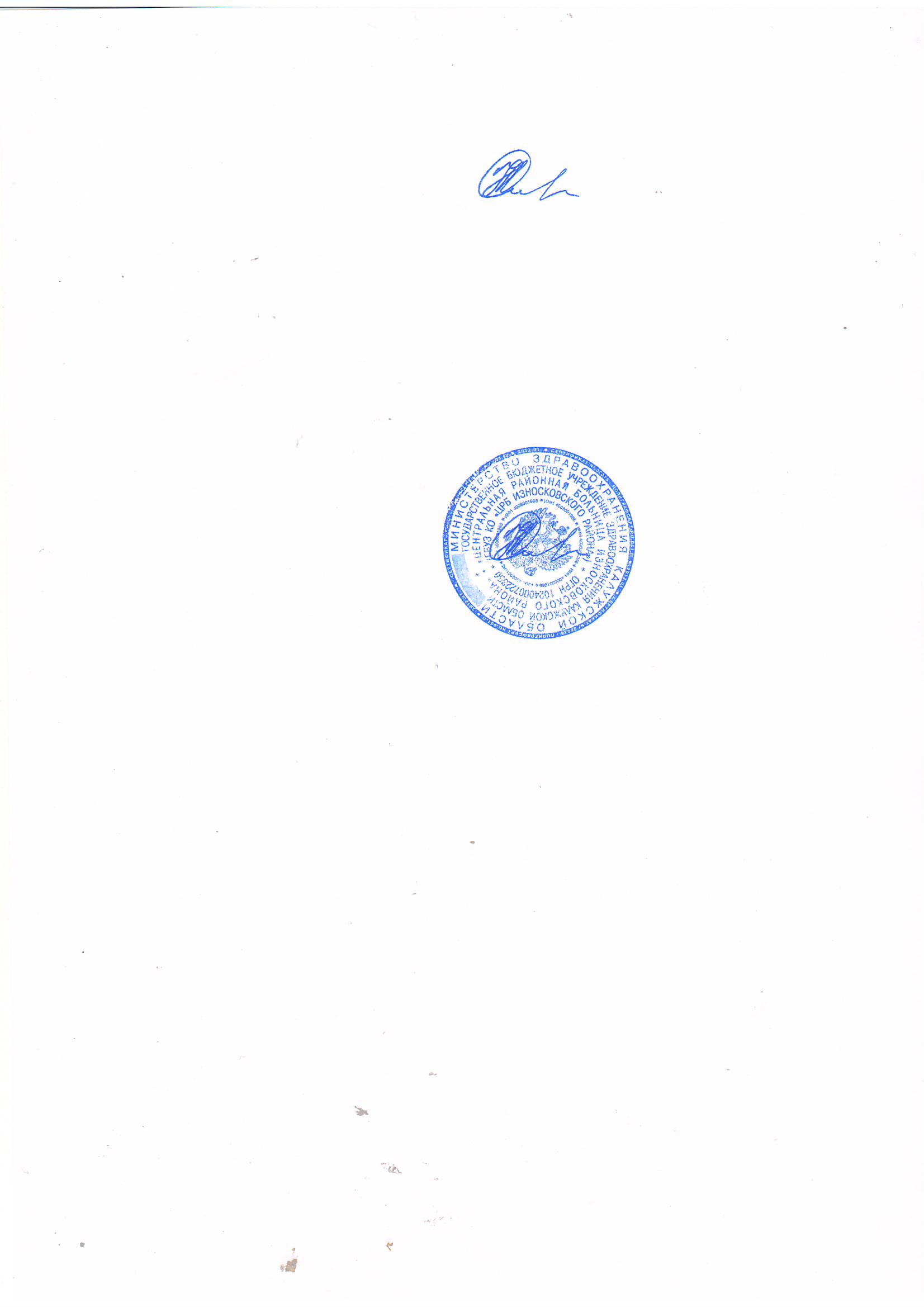 Главный врач _____________Ю.В. СамсоновПРЕЙСКУРАНТ  СТОИМОСТИ  ПЛАТНЫХ  МЕДИЦИНСКИХ  УСЛУГГБУЗ  КО  "ЦРБ  ИЗНОСКОВСКОГО  РАЙОНА"  С 10 апреля   2018 ГОДАКруглосуточный стационарДневной стационарИсполнитель: Экономист Савина Е.Д.№п/пНаименование услугЕдиница измеренияСтоимость услугиАМБУЛАТОРНЫЙ ПРИЕМ  ВРАЧАРазовое посещение1.Терапевт360-002.Акушер-гинеколог360-003.Стоматолог400-004.Офтальмолог360-005.Педиатр360-006.Хирург360-007.Дерматовенеролог360-008.Психиатра, психиатра-нарколога220-00ПРОФИЛАКТИЧЕСКИЕ ОСМОТРЫ1 прием1.Терапевт288-002.Акушер-гинеколог288-003.Стоматолог326-004.Офтальмолог288-005.Педиатр288-006.Хирург288-007.Дерматовенеролог288-008.Психиатр60-009.Нарколог70-0010.Врач профпатолог321-0011.Врач невролог288-0012.Врач отоларинголог288-0013.Предрейсовые осмотры1 прием82-0014.Послерейсовые осмотры1 прием82-0015.Медосмотр справка на оружие1885-0016.Медосмотр на водительскую справку2511-0017.Медосмотр на работу мужчины2789-326618.Медосмотр на работу женщины3499-397619.Обращение в связи с получением медицинских документов 150-0020.Дежурство бригады скорой помощи на спортивных, развлекательных мероприятиях1 час320-00ДИАГНОСТИЧЕСКИЕ ИССЛЕДОВАНИЯ:РЕНГЕНОЛОГИЧЕСКИЕ1.Рентгенография легких255-002.Рентгенография грудной клетки в 2-х проекциях284-003.Рентгенография  всего черепа в одной  или более проекциях350-004.Рентгенография шейного отдела позвоночника435-005.Рентгенография грудного отдела позвоночника435-006.Рентгенография поясничного отдела позвоночника435-007.Рентгенография ребер и грудины480-008.Рентгенография всего таза335-009.Рентгенография костей, суставов в 1 проекции335-0010.Рентгенография  нижней челюсти325-0011.Рентгенография зубов (1 шт.)160-0012.Рентгенография придаточных пазух носа255-0013.Рентгенография  носоглотки255-0014.Флюорография легких255-0015.Рентгенография костей, суставов в 2-х проекциях495-0016.Рентгенография височно-нижнечелюстного сустава325-00УЛЬТРАЗВУКОВАЯ  ДИАГНОСТИКА1.УЗИ одного органа брюшной полости (печень; желчный пузырь; п/желудочная железа.; селезенка; почек; н/почечников)200,002.УЗИ простаты350-003.УЗИ матки и придатков400-004.УЗИ плода 600-005.УЗИ лимфатических узлов350-006.УЗИ щитовидной железы350-007.УЗИ молочной железы350-008.УЗИ мочевого пузыря350-009.УЗИ молочных желез350-00ФУНЦИОНАЛЬНАЯ ДИАГНОСТИКА1.Электрокардиограмма200-002.Спирометрия,( спирография)250-003.Холтеровское мониторирование850-00Лабораторные1.Общий анализ крови300-002.Общий анализ мочи175-003.Исследование уровня холестерина  в крови120-004.Анализ кала на яйце глист142-005.Резус-фактор115-006.Кровь на сифилис (Реакция Вассермана)218-007.Анализ мочи по Зимницкому130-008.Анализ мочи по Нечипоренко170-009.Исследование уровня глюкозы в крови108-0010.Бактериологическое исследование отделяемого женских половых органов (мазок на флору)118-0011.Исследования мочи на наличие наркотических и психотропных веществ250-0012.Определение группы крови140-0013.Исследование уровня триглицеридов в крови124-00Биохимические исследования1.Исследование уровня общего белка в крови124-002.Исследование уровня общего билирубина в крови124-003. Исследование  уровня креатинина 80-004.Определение альфа-амилазы в моче ( диастаза мочи)118-005.Исследование уровня аланин-трансаминазы в крови (АЛТ)130-006.Исследование уровня аспарат-трансаминазы в крови (АСТ)130-007.Исследование уровня мочевины в крови97-008.Исследование уровня мочевой кислоты в крови120-00Хирургический кабинет1.Косметическое удаление коагулятором:Папиллома 1 шт. (до 5мм)1800-002.Папиллома 1 шт. (более 5 мм)1800-004.Кератома (сухая мазоль)1600-005.Кожный рог1500-006.Удаление доброкачественных образований с наложением косметического шва: ЛипомыОбычный шов1200-00атравматическими нитями:1500-007.Атеромы1200-001500-008.Фибромы1200-001500-009.Гигромы1200-001500-001.Терапия1 к/день1580-002.Педиатрия1580-003.Гинекологи я1580-004.Хирургия1580-001.Терапия1 пациенто-день680-002.Педиатрия680-003.Гинекология680-004.Хирургия680-00